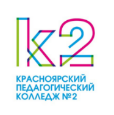 КАЛЕНДАРЬ МЕРОПРИЯТИЙ ДЛЯ СТУДЕНТОВНА СЕНТЯБРЬУТВЕРЖДАЮДиректор колледжа_________О.И. ЕмелинаПОНЕДЕЛЬНИКВТОРНИКСРЕДАЧЕТВЕРГПЯТНИЦАСУББОТА123День знаний. Торжественная встреча студентов 1 курса (1к, Наставники, Волонтеры 261 ПДО), Дом ОфицеровЭкскурсия (2-3к)Тренинг на знакомство и эмоциональное сплочение, процедура командообразования. (1к, Наставники)Рубрика «Пушка»Квест «Твой старт» (1к, Наставники, Волонтеры). о ТатышевДень окончания Второй мировой войны. Международная просветительско-патриотическая акция Диктант Победы (2-3к)День солидарности в борьбе с терроризмом (2-3к)5678910Церемония поднятия Государственного флага Российской Федерации (1-3к, Знаменная группа)Внеучебный курс «Разговоры о важном» Выборы актива групп, распределение общественныхпорученийИнформационно-образовательные ресурсы библиотеки. (1к)Студенческий совет. Тестирование на исходный уровень развития личностных результатов (1к)Тренинг профессиональной самоэффективности (2к)Информационно-образовательные ресурсы библиотеки. (1к)Организационное собрание студентов, относящихся к категориям: «дети сироты и дети, оставшиеся без попечения родителей» (1к)Организационное собрание студентов, относящихся к категории: «дети-инвалиды» (1к)Организационное собрание студентов, относящихся к категории: «несовершеннолетние» (1к)Тренинг профессиональной самоэффективности (2к)210 лет со дня Бородинского сражения (1-3к)День классической музыки (1-3к)Информационно-образовательные ресурсы библиотеки. (1к)Международный день распространения грамотности (1-3к)Тренинг профессионального самоопределения (3к)Информационно-образовательные ресурсы библиотеки. (1к)Рубрика «Пушка»Тренинг профессионального самоопределения (3к)Организационное собрание студентов-юношей (1к)Видеодайджест «Новости недели»Церемония спуска Государственного флага Российской Федерации (1-3к)121314151617Церемония поднятия Государственного флага Российской Федерации (1-3к)Внеучебный курс «Разговоры о важном» (1-3к)Школа наставников (2-3к)Презентация работы кружков, спортивных секций, студенческих сообществ, мероприятий колледжаДень искусства (1-3к)Всероссийская неделя безопасности дорожного движения Рубрика «Пушка»Видеодайджест «Новости недели»Церемония спуска Государственного флага Российской Федерации (1-3к)165 лет со дня рождения русского ученого, писателя Константина Эдуардовича Циалковского (1857-1935) (1-3к)192021222324Церемония поднятия Государственного флага Российской Федерации (1-3к)Внеучебный курс «Разговоры о важном»Презентация работы кружков, спортивных секций, студенческих сообществ, мероприятий колледжаВечер «настолок»	(1-3 к)Рубрика «Пушка»Видеодайджест «Новости недели»Церемония спуска Государственного флага Российской Федерации (1-3к)2627282930Церемония поднятия Государственного флага Российской Федерации (1-3к)Внеучебный курс «Разговоры о важном»Спортивная неделя. Цикл спортивных мероприятий (1-3к)Спортивная неделя. Цикл спортивных мероприятий (1-3к)День работника дошкольного образования (1-3к)Спортивная неделя. Цикл спортивных мероприятий (1-3к)Квартирник «Ламповый вечер» (1-3к)Спортивная неделя. Цикл спортивных мероприятий (1-3к)Рубрика «Пушка»Спортивная неделя. Цикл спортивных мероприятий (1-3к)Видеодайджест «Новости недели»